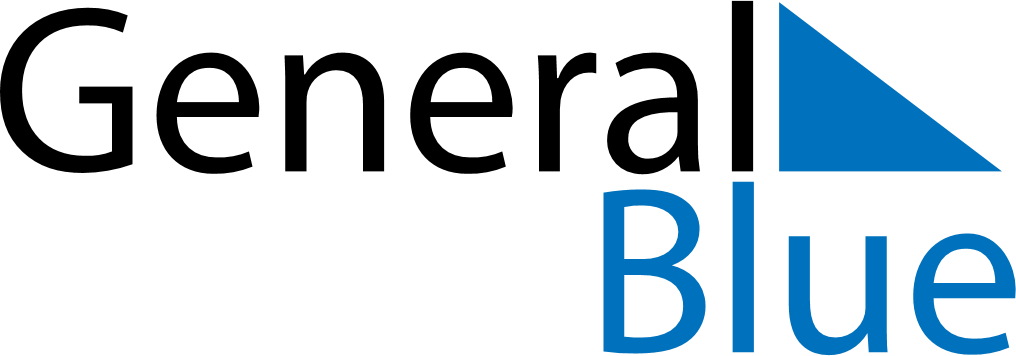 April 2024April 2024April 2024April 2024April 2024April 2024Otjiwarongo, Otjozondjupa, NamibiaOtjiwarongo, Otjozondjupa, NamibiaOtjiwarongo, Otjozondjupa, NamibiaOtjiwarongo, Otjozondjupa, NamibiaOtjiwarongo, Otjozondjupa, NamibiaOtjiwarongo, Otjozondjupa, NamibiaSunday Monday Tuesday Wednesday Thursday Friday Saturday 1 2 3 4 5 6 Sunrise: 7:00 AM Sunset: 6:53 PM Daylight: 11 hours and 53 minutes. Sunrise: 7:00 AM Sunset: 6:52 PM Daylight: 11 hours and 52 minutes. Sunrise: 7:01 AM Sunset: 6:52 PM Daylight: 11 hours and 50 minutes. Sunrise: 7:01 AM Sunset: 6:51 PM Daylight: 11 hours and 49 minutes. Sunrise: 7:01 AM Sunset: 6:50 PM Daylight: 11 hours and 48 minutes. Sunrise: 7:02 AM Sunset: 6:49 PM Daylight: 11 hours and 47 minutes. 7 8 9 10 11 12 13 Sunrise: 7:02 AM Sunset: 6:48 PM Daylight: 11 hours and 46 minutes. Sunrise: 7:02 AM Sunset: 6:47 PM Daylight: 11 hours and 45 minutes. Sunrise: 7:02 AM Sunset: 6:47 PM Daylight: 11 hours and 44 minutes. Sunrise: 7:03 AM Sunset: 6:46 PM Daylight: 11 hours and 42 minutes. Sunrise: 7:03 AM Sunset: 6:45 PM Daylight: 11 hours and 41 minutes. Sunrise: 7:03 AM Sunset: 6:44 PM Daylight: 11 hours and 40 minutes. Sunrise: 7:04 AM Sunset: 6:43 PM Daylight: 11 hours and 39 minutes. 14 15 16 17 18 19 20 Sunrise: 7:04 AM Sunset: 6:42 PM Daylight: 11 hours and 38 minutes. Sunrise: 7:04 AM Sunset: 6:42 PM Daylight: 11 hours and 37 minutes. Sunrise: 7:05 AM Sunset: 6:41 PM Daylight: 11 hours and 36 minutes. Sunrise: 7:05 AM Sunset: 6:40 PM Daylight: 11 hours and 35 minutes. Sunrise: 7:05 AM Sunset: 6:39 PM Daylight: 11 hours and 34 minutes. Sunrise: 7:05 AM Sunset: 6:39 PM Daylight: 11 hours and 33 minutes. Sunrise: 7:06 AM Sunset: 6:38 PM Daylight: 11 hours and 32 minutes. 21 22 23 24 25 26 27 Sunrise: 7:06 AM Sunset: 6:37 PM Daylight: 11 hours and 31 minutes. Sunrise: 7:06 AM Sunset: 6:36 PM Daylight: 11 hours and 29 minutes. Sunrise: 7:07 AM Sunset: 6:36 PM Daylight: 11 hours and 28 minutes. Sunrise: 7:07 AM Sunset: 6:35 PM Daylight: 11 hours and 27 minutes. Sunrise: 7:07 AM Sunset: 6:34 PM Daylight: 11 hours and 26 minutes. Sunrise: 7:08 AM Sunset: 6:34 PM Daylight: 11 hours and 25 minutes. Sunrise: 7:08 AM Sunset: 6:33 PM Daylight: 11 hours and 24 minutes. 28 29 30 Sunrise: 7:08 AM Sunset: 6:32 PM Daylight: 11 hours and 23 minutes. Sunrise: 7:09 AM Sunset: 6:32 PM Daylight: 11 hours and 22 minutes. Sunrise: 7:09 AM Sunset: 6:31 PM Daylight: 11 hours and 21 minutes. 